Amelia-Nottoway Technical Center      News 5/6/2021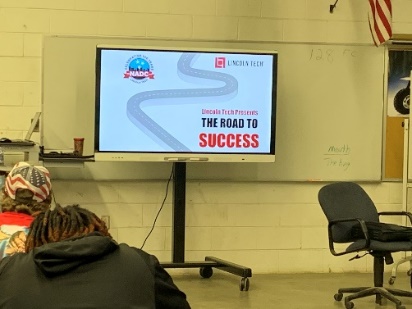 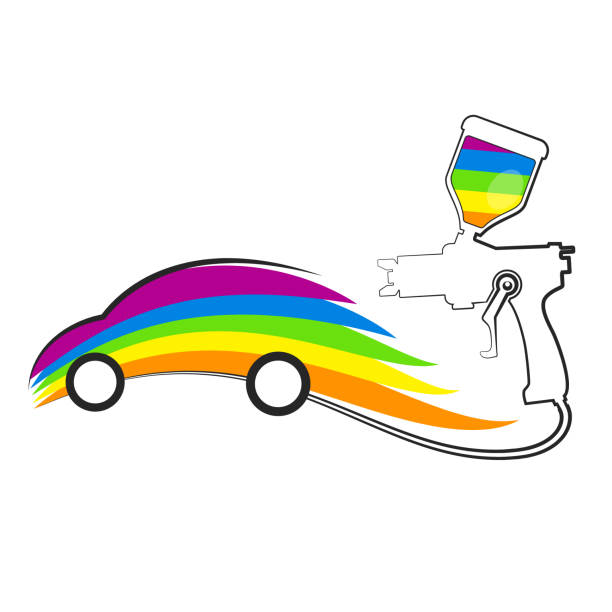 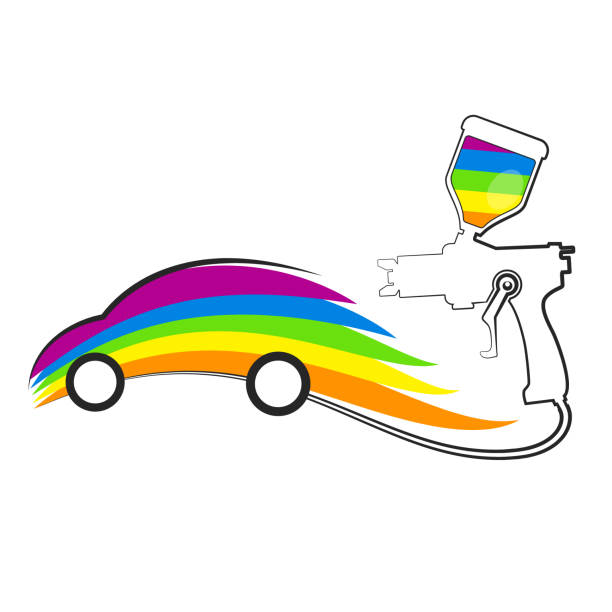 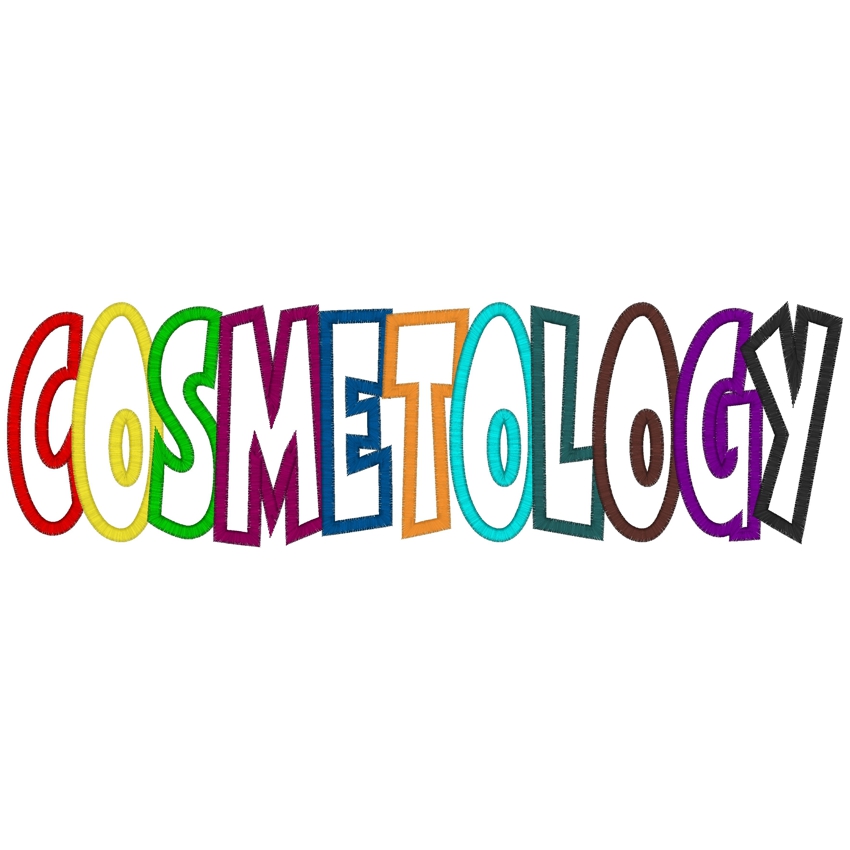 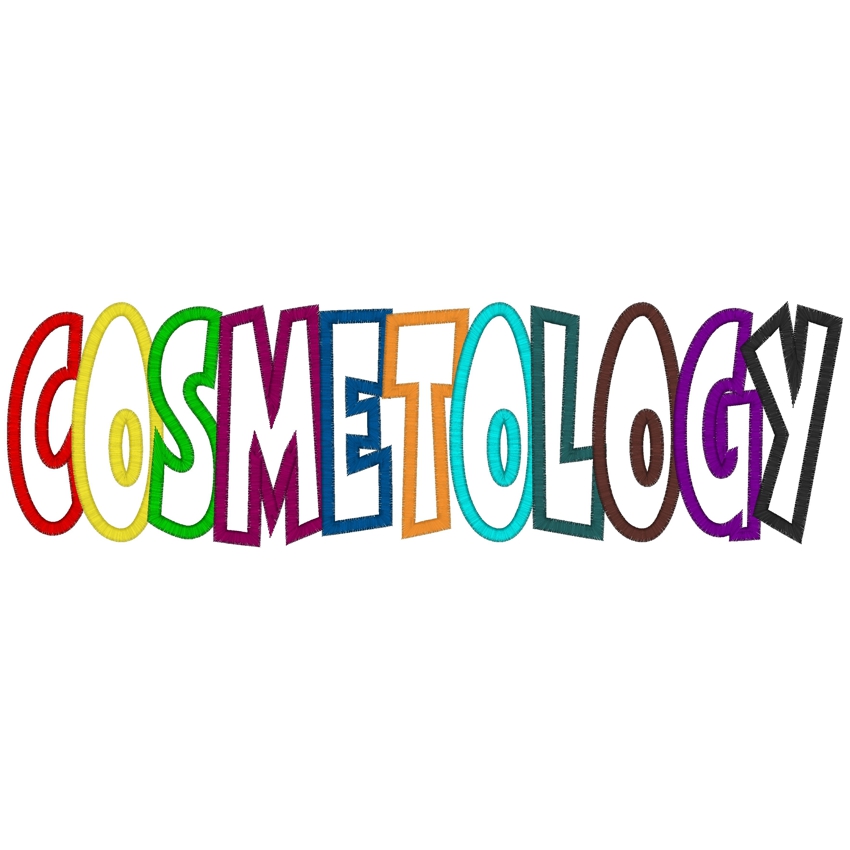 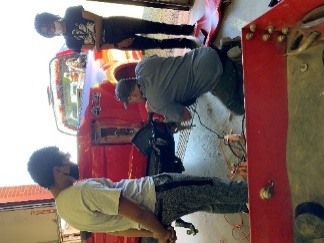 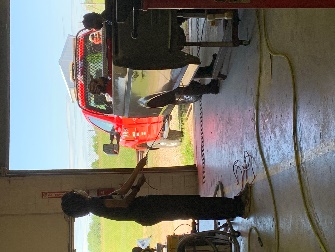 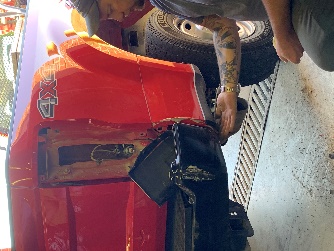 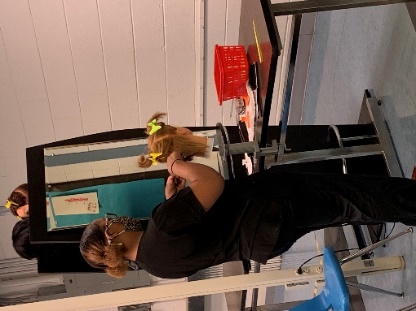 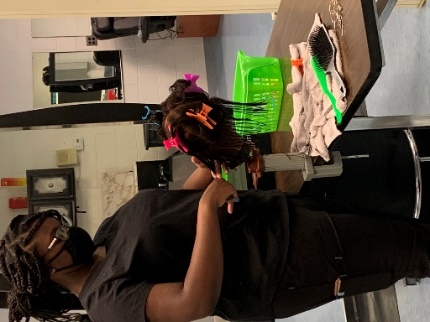 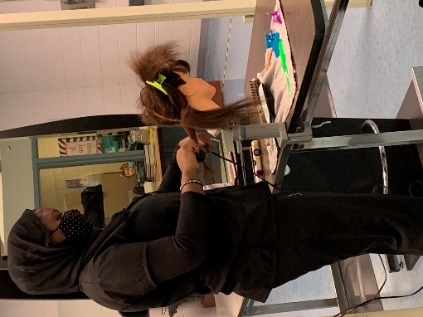 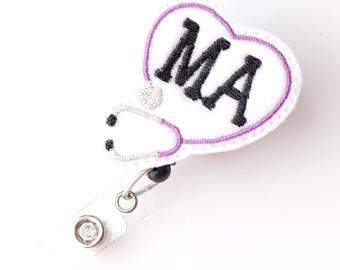 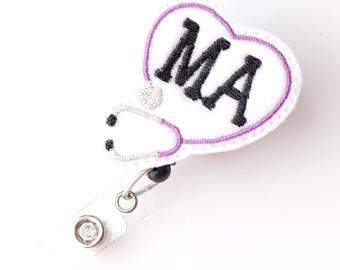 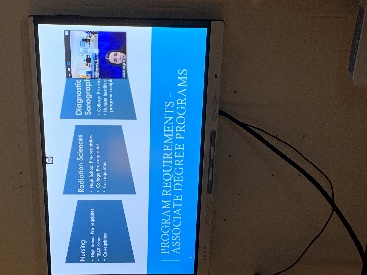 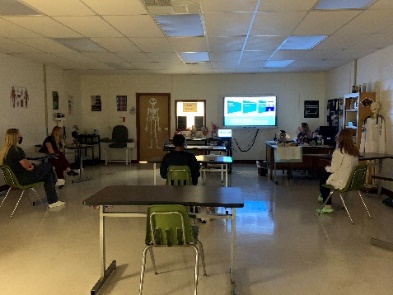 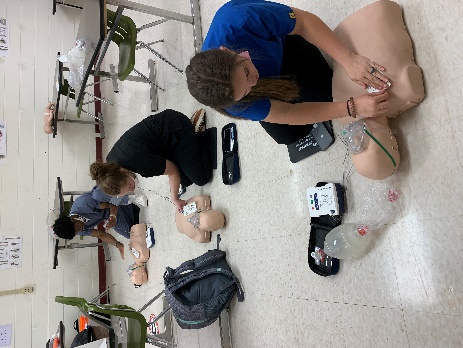 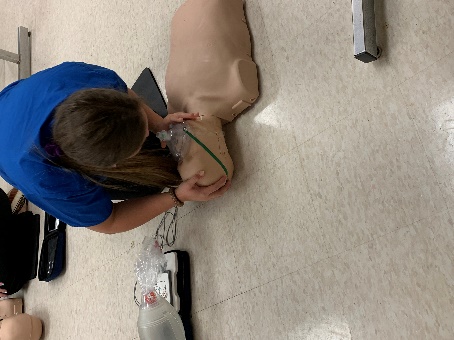 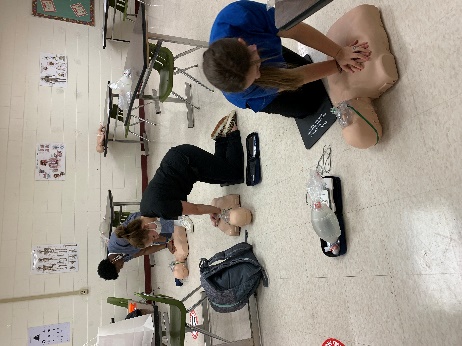 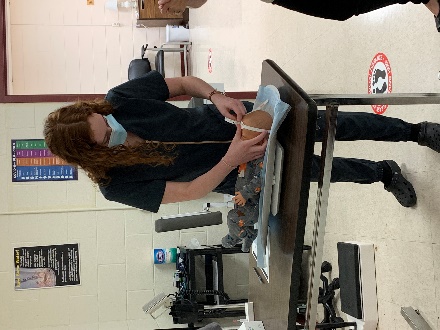 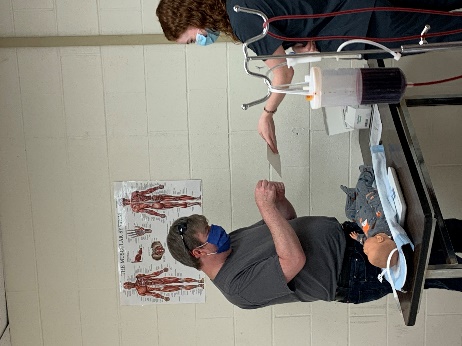 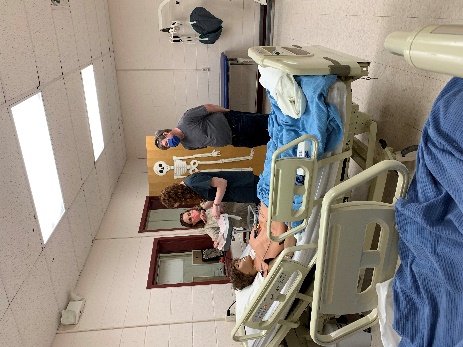 